Yearly Learning Challenge Overview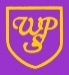 Year 1                                                                                                                                                                                                     2019/2020Yearly Learning Challenge OverviewYear 1                                                                                                                                                                                                     2019/2020Yearly Learning Challenge OverviewYear 1                                                                                                                                                                                                     2019/2020Yearly Learning Challenge OverviewYear 1                                                                                                                                                                                                     2019/2020Yearly Learning Challenge OverviewYear 1                                                                                                                                                                                                     2019/2020Yearly Learning Challenge OverviewYear 1                                                                                                                                                                                                     2019/2020Yearly Learning Challenge OverviewYear 1                                                                                                                                                                                                     2019/2020Yearly Learning Challenge OverviewYear 1                                                                                                                                                                                                     2019/2020Yearly Learning Challenge OverviewYear 1                                                                                                                                                                                                     2019/2020AUTUMN TERMAUTUMN TERMSPRING TERMSPRING TERMSPRING TERMSPRING TERMSUMMER TERMSUMMER TERMPrime Learning ChallengeHow healthy are you? 8 wksWhat happens in each season?6 wks What is your favourite toy?5 wks 4 daysHow does your garden grow?5 wk 4 daysHow does your garden grow?5 wk 4 daysHow does your garden grow?5 wk 4 daysWhy can’t a polar bear live in Africa?5 wks + 4 wksWhy can’t a polar bear live in Africa?5 wks + 4 wksKey SkillsCommunication / Application of number / IT / Problem Solving / Working with others / Improving own learning and performanceCommunication / Application of number / IT / Problem Solving / Working with others / Improving own learning and performanceCommunication / Application of number / IT / Problem Solving / Working with others / Improving own learning and performanceCommunication / Application of number / IT / Problem Solving / Working with others / Improving own learning and performanceCommunication / Application of number / IT / Problem Solving / Working with others / Improving own learning and performanceCommunication / Application of number / IT / Problem Solving / Working with others / Improving own learning and performanceCommunication / Application of number / IT / Problem Solving / Working with others / Improving own learning and performanceCommunication / Application of number / IT / Problem Solving / Working with others / Improving own learning and performanceOngoing learningWeather, seasons, days of the week, months of the year. Outdoor garden Weather, seasons, days of the week, months of the year. Outdoor garden Weather, seasons, days of the week, months of the year. Outdoor garden Weather, seasons, days of the week, months of the year. Outdoor garden Weather, seasons, days of the week, months of the year. Outdoor garden Weather, seasons, days of the week, months of the year. Outdoor garden Weather, seasons, days of the week, months of the year. Outdoor garden Weather, seasons, days of the week, months of the year. Outdoor garden Literacy GSP / GenreReading / Writing / Spelling / Punctuation / GrammarReading / Writing / Spelling / Punctuation / GrammarReading / Writing / Spelling / Punctuation / GrammarReading / Writing / Spelling / Punctuation / GrammarReading / Writing / Spelling / Punctuation / GrammarReading / Writing / Spelling / Punctuation / GrammarReading / Writing / Spelling / Punctuation / GrammarReading / Writing / Spelling / Punctuation / GrammarWriting Composition / Transcription  /  Analysis and presentation through the context of themed writing opportunitiesComposition / Transcription  /  Analysis and presentation through the context of themed writing opportunitiesComposition / Transcription  /  Analysis and presentation through the context of themed writing opportunitiesComposition / Transcription  /  Analysis and presentation through the context of themed writing opportunitiesComposition / Transcription  /  Analysis and presentation through the context of themed writing opportunitiesComposition / Transcription  /  Analysis and presentation through the context of themed writing opportunitiesComposition / Transcription  /  Analysis and presentation through the context of themed writing opportunitiesComposition / Transcription  /  Analysis and presentation through the context of themed writing opportunitiesAuthor focusOliver’s Vegetables/Fruit salad- Vivien French After the storm – Nick ButterworthOld Bear storiesJasper’s Beanstalk- Mick InkpenThe gigantic turnip, Alexsei TolstoyJasper’s Beanstalk- Mick InkpenThe gigantic turnip, Alexsei TolstoyJasper’s Beanstalk- Mick InkpenThe gigantic turnip, Alexsei TolstoyGiraffes can’t dance- Giles AndreaePolar opposites- Erik BrooksGiraffes can’t dance- Giles AndreaePolar opposites- Erik BrooksMathematicsNumber and place value /  Adding and subtracting  /  Multiplying and dividing  /  Fractions  /   Measurement  /  Shape  /  Position and direction Number and place value /  Adding and subtracting  /  Multiplying and dividing  /  Fractions  /   Measurement  /  Shape  /  Position and direction Number and place value /  Adding and subtracting  /  Multiplying and dividing  /  Fractions  /   Measurement  /  Shape  /  Position and direction Number and place value /  Adding and subtracting  /  Multiplying and dividing  /  Fractions  /   Measurement  /  Shape  /  Position and direction Number and place value /  Adding and subtracting  /  Multiplying and dividing  /  Fractions  /   Measurement  /  Shape  /  Position and direction Number and place value /  Adding and subtracting  /  Multiplying and dividing  /  Fractions  /   Measurement  /  Shape  /  Position and direction Number and place value /  Adding and subtracting  /  Multiplying and dividing  /  Fractions  /   Measurement  /  Shape  /  Position and direction Number and place value /  Adding and subtracting  /  Multiplying and dividing  /  Fractions  /   Measurement  /  Shape  /  Position and direction ScienceName and label body parts (transition)Identify sensesEveryday Materials – their propertiesInvestigation: best material for a boatPlantsPlantsPlantsAnimals: Fish /amphibians/ reptiles/ jungle/desert/ polarCarnivores, omnivores, herbivoresAnimals: Fish /amphibians/ reptiles/ jungle/desert/ polarCarnivores, omnivores, herbivoresScienceOngoing: Seasonal ChangesOngoing: Seasonal ChangesOngoing: Seasonal ChangesOngoing: Seasonal ChangesOngoing: Seasonal ChangesOngoing: Seasonal ChangesOngoing: Seasonal ChangesOngoing: Seasonal ChangesComputingUnit 1:3: make and save pictures using a paint program Unit 1:6: Make a card Unit 1:1: Use 2go. Program bee-botsUnit 1:1: Use 2go. Program bee-botsUnit 1:2: Make a video showing how to plant a seed.Unit 1:2: Make a video showing how to plant a seed.Unit 1:4 We are collectors –classify and sort animalsUnit 1:5 We are story tellers – record a talking book.Design and TechnologyMake a fruit lolly (Food)Make a model boat / moving picture of a boat.Design and make a magical garden (BLP) Design and make a magical garden (BLP) Design and make a magical garden (BLP) Weaving: Use ribbons and material to thread through the fencing in the outside area.HistoryToys – change over time / materials they are made from.Harry Corbett – Sooty significant person from Bradford.  Harry Corbett – Sooty significant person from Bradford.  Harry Corbett – Sooty significant person from Bradford.  GeographySeasonal change and weather:What changes do we see in our country with each season?How do the changes affect people?Happy families game- sorting words/pictures into the correct season (EOY assessment tool) Seasonal change and weather:What changes do we see in our country with each season?How do the changes affect people?Happy families game- sorting words/pictures into the correct season (EOY assessment tool) Seasonal change and weather:What changes do we see in our country with each season?How do the changes affect people?Happy families game- sorting words/pictures into the correct season (EOY assessment tool) Seasonal change and weather:What changes do we see in our country with each season?How do the changes affect people?Happy families game- sorting words/pictures into the correct season (EOY assessment tool) Seasonal change and weather:What changes do we see in our country with each season?How do the changes affect people?Happy families game- sorting words/pictures into the correct season (EOY assessment tool) Seasonal change and weather:What changes do we see in our country with each season?How do the changes affect people?Happy families game- sorting words/pictures into the correct season (EOY assessment tool) Seasonal change and weather:What changes do we see in our country with each season?How do the changes affect people?Happy families game- sorting words/pictures into the correct season (EOY assessment tool) GeographyHot and cold areas of the world: Locational knowledge (UK / hot / cold areas)Physical featuresWeather / climateGoogle earth, maps hub- locating countries Hot and cold areas of the world: Locational knowledge (UK / hot / cold areas)Physical featuresWeather / climateGoogle earth, maps hub- locating countries Art and DesignPrinting with fruit and vegetables Fruit facesClay leaves.Christmas cards/decorations  Draw bears using different media – charcoal, pencil, pastelColour mixing/Pointillism (Georges Seurat)– Van Gogh- sunflowersColour mixing/Pointillism (Georges Seurat)– Van Gogh- sunflowersColour mixing/Pointillism (Georges Seurat)– Van Gogh- sunflowersAfrican sunsets- paintingPolar art- pastelsClay animals Painting- hot and cold colours (Kandinsky) Music(Charanga) Hey you!heads shoulders knees and toesNativity Materials songRhythm in the way we walkSong: Seed songRhythm in the way we walkSong: Seed songRhythm in the way we walkSong: Seed songRound and roundSong: Animal boogie Reflect, rewind & replay Songs: Jambo Bwana, A keelie & Kye kye kulePE –games, gym, danceGymnastics Ball skills: throwing and catchingDance – SeasonsInvasion gamesDance – ToysBall SkillsBall SkillsBall SkillsGamesAthleticsRE Can you tell what somebody believes by what they look like?Can you tell what somebody believes by what they look like?What is special to faith communities?  What is special to faith communities?  What is special to faith communities?  What is special to faith communities?  How do believers show what they believe?How do believers show what they believe?RE Christianity / Islam / HinduismChristianity / Islam / HinduismChristianity / Islam / HinduismChristianity / Islam / HinduismChristianity / Islam / HinduismChristianity / Islam / HinduismChristianity / Islam / HinduismChristianity / Islam / HinduismWSFL Developing a Healthy LifestyleCoping with LifeManaging RelationshipsManaging RelationshipsManaging RelationshipsUnderstanding Rights and ResponsibilitiesGoal SettingEngaging with Community  BLPCollaboration, Perseverance,(BLP afternoon: NoticingQuestioning(BLP: Nativity)Listening & empathy(BLP afternoon: paper aeroplanes) Listening & empathy(BLP afternoon: paper aeroplanes) Listening & empathy(BLP afternoon: paper aeroplanes) Perseverance, questioning(BLP afternoon: magical gardens)Questioning(BLP afternoon: giraffe sock puppets) ImitationListening & empathy(BLP: African performance) VisitVisit to church & mosqueLife style caravanWibsey ParkGarden centre/allotment visit.YWP